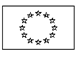 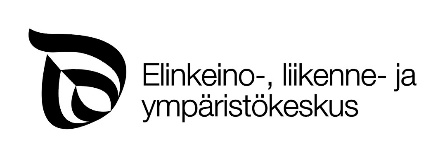 			Veʹrǧǧneeʹǩǩ vuâsttaväʹlddemmeârkkõõzz/steempâlMÄHSS- DA LÄÄIN KAGGÂMLÅÅʹPPOOCCMÕŠ puäʒʒekonomia da luâttjieʹllemvueʹjji raajõstuärjjõslääʹjj (986/2011) da sääʹmlääʹjj (253/1995) meâldlaž tuärjjõõzz vuäǯǯam diõtt  vuäǯǯeet veäʹǩǩvuõđ määus 	 vuäǯǯeet lääin kaggâmlååʹv1. OOCCI 2. VEÄʹǨǨVUÕĐ MÄÄUS VUÄǮǮEET PUÕʹTTINALLA 3. LÄÄIN KAGGÂMLÅÅʹV VUÄǮǮEET PUÕʹTTINALLA4. HAʹŊǨǨÕÕZZ RAAJJMÕŠ5. VUÂLLAǨEEʹRJTÕS DA ÅÅSKTÕSTIUDDEEMVUÄʹPSTÕÕZZ 1.1 - 1.9 Registõõl vuâđđteâđi lââʹssen päikka 1.9 haʹŋǩǩõõzz nââmar, kååʹtt käunnai tuärjjõsmeärrõõzzâst.2.1 Miârk, kââllad veäʹǩǩvuõtt vuässõs lij kõõččmõõžžâst, da še mââimõõzz vuâra lââʹssen loppmähss- päiʹǩǩ.2.2 Iʹlmmet veäʹǩǩvuõttooccmõõžž vuâđđan åårrai äärvlââʹsspiiđteʹm kuul LEʹBE jälstempõrttraajjâmtuärjjõõzzâst vaalmâšvuõttcieʹǩǩes.	2.3 Vuäǯǯeei veäʹǩǩvuõđ mieʹrr (€) lij tuärjjõsmeärrõõzz veäʹǩǩvuõttproseeʹnt meâldlaž vuässõs pääiʹǩ 2.1 kuulin LEʹBE jälstempõrttraajjâmtuärjjõõzzâst vaalmâšvuõttceäkkaz vaʹstteei vuässõs veäʹǩǩvuõđâst. Mââimõõzz teäʹǧǧmeäʹr âlgg leeʹd uuccmõsân 20 % teäʹǧǧmeäʹr obbmeäʹrest. Jälstempõrttraajjâmtuärjjõõzz veäʹǩǩvuõđ määuʹset vaalmâšvuõttceäkkaz vaʹstteei mieʹrr. Laskkouddmeârkk: Primmum kuul 100 000 €, miõttum veäʹǩǩvuõtt: 30 000 €, veäʹǩǩvuõttproseʹntt 30. Mââimõõzz mähssooccmõõžž ärvvlââʹsspiiđtem uuccmõskuull âlgg leeʹd 20 000 €, koʹst ooccâmvuâlaž teäʹǧǧmieʹrr lij 6000 €. Veäʹǩǩteäʹǧǧproseeʹnt vuäitt taʹrǩsted tuärjjõstuʹmmstõõǥǥâst.3.1 Miârk, kââllad lääin kâggâmvuässõs lij kõõččmõõžžâst, da še mââimõõzz vuâra lââʹssen mââimõs vuässõs-päiʹǩǩ.3.2 Iʹlmmet veäʹǩǩvuõttooccmõõžž vuâđđan åårrai äärvlââʹsspiiđteʹm kuul LEʹBE jälstempõrttraajjâmtuärjjõõzzâst vaalmâšvuõttcieʹǩǩes.	3.3 Mââimõõzz kaggâmteäʹǧǧmeäʹr âlgg leeʹd uuʹccmõsân 20 % lääin obbmeäʹrest.. Jälstempõrttraajjâmtuärjjõõzz lääin vuäǯǯ kaggâd vaalmâšvuõttceäkkaz vaʹstteei meäʹr. Laskkouddmeârkk: Primmum kuul 100 000 €, lääin jäänmõsmieʹrr 70 000 €, läinnproseʹntt 70. Vuõssmõõzz da mââimõõzz läinnvuässõõzz kaggâmlååʹppooccmõõžž äärvlââʹsspiiđteʹm uuʹccmõskuull âlgg leeʹd 20 000 €, koʹst vuäǯǯeei kaggâmvuässõs lij 14 000 €. Läinnproseeʹnt vuäitt taʹrǩǩeed tuärjjõsmeärrõõzzâst.4.1 -4.2. Iʹlmmet JTP-kõõskõʹsse muttsin, koin vuäitt leeʹd vaikktõs tuärjjõõzz mähssmõʹšše, ouddm. investâsttmõõžž raajjmõʹšše õhtteei muttâz. Õhttâd mieʹldd vueiʹtlvaž muuttâskaartid. 4.4 Ǩeâsttjâʹttem-mõõntõõllmõš kuâskk investâsttmõõžžid, koin tuärjjõs lij pâʹjjel 50 % investâsttmõõžž ouddtuʹmmjem teäʹǧǧââʹnnemarvvlõõzzâst leʹbe haʹŋǩǩõõzz ääʹrvest. 5. Jõs ooʒʒjen lij õutstõs, õhttõs leʹbe preeddan, âlgg juʹna pukin leʹbe åskkoummust vuâllaǩeeʹrjted ooccmõš. Õutstõõzz leʹbe õhttõõzz vueʹzzeld vuâllaǩeeʹrjteejen vuäitt leeʹd še nõõmǩeeʹrjtemvuõiggâdvuõđ vuäʹmsteei ooumaž. Investâʹsttemveäʹǩǩvuõđ jiâ miõtt kuulid, koid oocci lij vuäǯǯam jeeʹres õlmmlaž tuärjjõõzz.VEÄʹǨǨVUÕĐ MÄHSSMÕŠ DA LÄÄIN KAGGMÕŠVeäʹǩǩvuõđ vuõssmõs vuässõõzz mähssmõõžž da lääin vuõssmõs vuässõõzz kaggâmlååʹv âlgg vuäǯǯeed kueiʹt eeʹjj määʹttest tuärjjõõzz miõttmõõžžâst. Vuõssmõs mähssooccmõš âlgg kueʹđđed tuärjjõsmeärrõõzzâst peäggtum raajjâmääiʹj. Investâʹsttemveäʹǩǩvuõđ mââimõõzz vuässõõzz mähssmõõžž âlgg vuäǯǯeed mââimõõzzâst kueiʹt määnpââʹj ǩeeʹjjest raajjâmääiʹj puuttmõõžžâst.JTP-kõõskõs vuäitt miõttâd ooccmõõžžâst lââʹssääiʹj investâsttmõõžž raajjmõʹšše. Kuuʹǩǩummuž õudldõssân lij, što tuärjjeei tuåim raajjmõš lij alttuum mieʹrrääiʹjest da što mieʹrrääiʹj kuuʹǩǩummša lij primmum mäinn. Mieʹrrääiʹj vueiʹtet kuuʹǩǩeed kueiʹt vuâra jäänmõsân õõut eeʹjj vuârast. Raajjâmääiʹj kuuʹǩǩummuž vuäitt vuäǯǯeed põʹmmjin 501. Jõs raajjâmäiʹǧǧ lij kuuʹǩǩuum, 1. mähssooccmõš âlgg kueʹđđed lââʹssäiʹǧǧmeärrõõzzâst peäggtum poddân.Investâʹsttemveäʹǩǩvuõtt määuʹset jäänmõsân 5 vuässõõzzâst. Vuõssmõõzz da mââimõõzz vuässõõzz âlgg leeʹd uuʹccmõsân 20 proseeʹnt miõttum tuärjjõõzz meäʹrest. Investâʹsttemveäʹǩǩvuõđ vuäitt vuäǯǯeed õõutin vuârain, jõs loopplaž haʹŋǩǩummuš lij tuejjuum, ouddm. moottorǩeâlkk leʹbe moottorpiʹeǩǩi lij haʹŋǩǩuum. Valdialääin leʹbe tõn vuässõõzz kaggâm diõtt tuärjjõõzz vuäǯǯjest âlgg haʹŋǩǩeed JTP-kõõskõõzzâst kaggâmlååʹpp. Lååʹpp âlgg čuäʹjted lääin miõttâm lääinuʹvddja õuʹddel kaggmõõžž. Investâsttmõʹšše miõttum lääin vuäitt kaggâd jäänmõsân kuõitâst vuässõõzzâst. Mââimõõzz teäʹǧǧmeäʹr âlgg leeʹd uuccmõsân 20 proseeʹnt miõttum tuärjjõõzz meäʹrest. Jõs läinn lij miõttum raajjâminvestâʹsttem diõtt (ouddm. puuʹtʼtõsraajõs, tuejjmäddaassâmpõrtt), lääin vuäǯǯ kaggâd jäänmõsân viiđâst vuässõõzzâst. Mââimõs vuässõs määuʹset ǥu raajõs lij vaalmštõõvvâm. Lääin mââimõõzz vuässõõzz kaggâmlååʹpp âlgg vuäǯǯeed mââimõõzzâst kueiʹt määnpââʹj ǩeeʹjjest raajjâmääiʹj puuttmõõžžâst da mââimõs vuässõs âlgg kaggâd baaŋkâst mââimõõzzâst viiđ määnpââʹj määʹttest raajjâmääiʹj puuttmõõžžâst. Kueʹđ lääin kaggâmlååʹppooccmõš ääiʹjbeäʹlnn JTP-kõõskõʹsse riʹjttjeei ǩiõttʼtõõllâmääiʹj ainsmâʹttem diõtt.Jälstempõrttraajjâmtuärjjõõzz veäʹǩǩvuõđ määuʹset da lääin vuäǯǯ kaggâd vaalmâšvuõttceäkkas mieʹldd jäänmõsân viiđâst vuässõõzzâst. Vuõssmõõzz da mââimõõzz vuässõõzz âlgg leeʹd uuʹccmõsân 20 proseeʹnt miõttum tuärjjõõzz meäʹrest. Ǥu raajjmõš lij vaalmštõõvvâm, âlgg veäʹǩǩvuõđ mââimõs vuässõõzz mähssmõõžž da lääin mââimõs vuässõõzz kaggâmlååʹpp vuäǯǯeed mââimõõzzâst kueiʹt määnpââʹj ǩeeʹjjest tuåim raajjmõšše pijjum mieʹrrääiʹj puuttmõõžžâst. Läinn âlgg kaggâd baaŋkâst mââimõõzzâst viiđ määnpââʹj ǩeeʹjjest raajjâmääiʹj puuttmõõžžâst. Raajjmõš âlgg leeʹd vaalmâš da rajjum tuärjjõsmeärrõõzz meâldlânji õuʹddel mââimõõzz veäʹǩǩvuõttvuässõõzz mähssmõõžž. Veäʹǩǩvuõđ da lääin määuʹset pâi tuärjjeemââʹnteei kuulinTuärjjõõzz mähssmõõžž da lääin kaggmõõžž oudldõssân lij, što mähssooccmõõžž vuâđđan åårrai tuåimm lij rajjum da tõʹst šõddi kuull lij loopplaž. Kuull lij loopplaž, jõs tuärjjõõzz vuäǯǯai iʹllak vuäǯǯam ij-ka vueiʹt vuäǯǯad tõʹst leʹbe tõn vuâđald vueʹlõõzz, pueʹrõõzz leʹbe maacctõõzz.Kuul âʹlǧǧe leeʹd õhttuum tuärjjeem investâsttmõʹšše da âʹlǧǧe leeʹd tuärjjõõzz vuäǯǯai mäʹhssem. Investâʹsttemtuärjjõõzz jiâ määus õuʹddel ǥu kuull lij registõllum tuärjjõõzz vuäǯǯai rekknâʹsttmõʹšše leʹbe ǩeeʹrj ool piijjemvuâla piiđvuâlaž vueʹzzin ǩeeʹrj ool piijjmõõžžid. Pâi loopplaž kuul priimât: tuärjjõõzz jiâ määus äärvlââʹsspiiđast, jõs äärvlââʹsspiiđ vuäǯǯat maacctõssân mååusat. Vaajtõsmašina ärvv uuʹcceet primmummu kuulin. Tuärjjõsââʹnnteʹm kuul liâ ouddm. õuʹddel tuärjjõsmeärrõõzz šõddâm kuul, investâsttmõõžž teäggtummša õhtteei kuul, äärvlââʹsspiiđ da veʹrǧǧneǩlååʹv. Täärǩab listtõs tuärjjõsââʹnnteʹm kuulin lij tuärjjõsmeärrõõzzâst.MIE´LDDÕÕZZÕhttâd ooccmõʹšše tuärrjjõsmeärrõõzzâst oudldum äʹššǩiiʹrjid. Jõs äʹššǩeʹrjj lij tooimtum JTP-kõõskõʹsse tuärjjõsooccmõõžž leʹbe ääiʹjab mähssooccmõõžž mieʹlddõssân, tõn ij taarbâš teänab tooimted oʹđđest.Jälstempõrttraajjmõš (jälstempõrtt, täällraajõs, kueʹllǩeâmpp)Jälstempõrttraajjmõʹšše miõttum veäʹǩǩvuõđ mähssmõõžž da lääin kaggâmlååʹv oudldõssân lij, što tuärjjõõzz vuäǯǯai čuäʹjat JTP-kõõskõõzz primmum tuõđštõõzz investâʹsttmõõžž vaalmâšvuõttceäkksest. Veäʹǩǩvuõtt määuʹset da lääin vuäǯǯ kaggâd vaalmâšvuõttceäkkaz meâldliʹžžen prosentuaalʼlâž vuässõssân veäʹǩǩvuõđ da lääin obbmeäʹrest. Veäʹǩǩvuõđ mähssmõõžž da lääinkaggâmlååʹv diõtt taarbšeei čiõʹlǧǧõõzz tuej vaalmâšvuõttceäkksest tueʹjjad kååʹdd raajjâmtaʹrǩǩeei, JTP-kõõskõs, haʹŋǩǩõõzz plaaneei leʹbe jeeʹres ämmat-tuâjjlaž, koon JTP-kõõskõs lij priimmâm kõõččmõõžžâst åårrai haʹŋǩǩõõzz vaalmâšvuõttčiõʹlǧǧõõžž tuejjeejen. Jälstempõrttraajjmõõžž kuõskki mââimõs mähssooccmõʹšše âlgg õhtteed kopia raajjâmlååʹppmeärrõõzzâst oudldem loppǩiõččâlm påʹrddǩeeʹrjest. Jeeʹres raajjmõš (puuʹtʼtõsraajõs, tuejjmäddaassâmpõrtt, paalǥâskååʹddinvestâsttmõõžž) Tuärjjõõzz mähssmõõžž oudldõssân lij tuõđtõsmeâldlaž noorõsloǥstõk (põʹmmai nr 2331) teâuddjum kuulin. Noorõsloǥstõk âlgg leeʹd veʹrddeemnalla rekknâʹsttmõõžž/puäʒʒekonomia ǩeeʹrj ool piijjmõõžži tuõđtõõzzid. Noorõsloǥstõõǥǥâst âʹlgge kuâsttjed uuʹccmõsân puõʹtti teâđ: laask mäʹhssempeiʹvv, tuõđtõsnââmar, vuâsttavalddum täʹvver/kääzzkõs di äärvlââʹsspiiđteʹm obbhâʹdd. Pukin tuärjjõsvuäǯǯjin âlgg vuâllaǩeeʹrjted määustempõʹmmai.Čiõʹlǧǧõš jiijjâs tuej âânnmõõžžâst (jiâ suåvâld jälstempõrttraajjâmtuärjjõʹsse)Jiijjad tuejjan priimât pâi tuärjjõõzz vuäǯǯai tuejjeem tuej. Tueʹjjed čiõʹlǧǧõs jiijjad juõʹǩǩ peivvsain tuejjuum tuejjčiâssin põʹmmjin nr 506 leʹbe vaʹstteei äʹššǩiiʹrjin. Čiõʹlǧǧõš jiijjâs muõrrtäʹvver da mäddaunnsi âânnmõõžžâst (jiâ suåvâld jälstempõrttraajjâmtuärjjõʹsse)Tueʹjjed čiõʹlǧǧõs jiijjad muõrrtäʹvver leʹbe mäddaunnâz âânnmõõžžâst põʹmmjin nr 2322L leʹbe vaʹstteei äʹššǩiiʹrjin. Čiõʹlǧǧõõžž feʹrttai ââʹnned seʹst äʹšštoobdi aʹrvvõs õnnum muõrrtäʹvver da mäddaunnâz meäʹrest, šlaajjâst da hââʹddest.Mââimõs mähssooccmmõʹšše âlgg õhtteed kopia raajjâmlååʹppmeärrõõzzâst oudldem loppǩiõččâlm påʹrddǩeeʹrjest.Pååđtäʹvver haʹŋǩǩummušMotorǩeâlk, motorpieʹjji da jeeʹres pååđtäʹvver: tooimât määustemooccmõõžž mieʹlddõssân kuõrtõõzz laaskin da mähsskuuitin di väʹlddõk puäʒʒekonomia ǩeeʹrj ool piijjmõõžžin, koʹst puätt õlmmsa, što kuull lij registõllum ǩeeʹrj ool piijjmõõžžid. Puõccui haʹŋǩǩummuš: tooimât määustemooccmõõžž mieʹlddõssân kuõrtõs loopplaž kauppǩeeʹrjest da mähsskuitt da väʹlddõk puäʒʒekonomia ǩeeʹrj ool piijjmõõžžin, koʹst puätt õlmmsa, što kuull lij registõllum ǩeeʹrj ool piijjmõõžžid. Paalǥâskååʹddinvestâsttmõõžžin mieʹlddõssân tooimtet tuõđtõsmeâldlaž noorõsloǥstõk (põʹmmai nr 2331) teâuddjum kuulin. Noorõsloǥstõk âlgg leeʹd veʹrddeemnalla rekknâʹsttmõõžž tuõđtõõzzid. Noorõsloǥstõõǥǥâst âʹlǧǧe kuâsttjed uuʹccmõsân puõʹtti teâđ: laask mäʹhssempeiʹvv, tuõđtõsnââmar, vuâsttavalddum täʹvver/kääzzkõs di äärvlââʹsspiiđteʹm obbhâʹdd. Vueʹssmähss Mähssooccmõõžž mieʹlddõssân âlgg tooimted teäggtemsuåppmõšteäggtemõhttõõzz ǩeʹrjjlaž iʹlmmtõs vueʹssmähss-suåppmõõžžin haʹŋǩǩuum jällmõõžž kuõskki määusain haʹŋǩǩummuž tuåimteeja. Iʹlmmtõõzzâst âlgg pueʹtted õlmmsa juõʹǩǩ mähssvuässõõzz euʹrrmieʹrr da mäʹhssempeiʹvv.mähsstuõđtõs vueiʹtlvaž teäʹǧǧmähssvuässõõzzâst čiõʹlǧǧõs, što jällmõš lij tooimtum tuärjjõõzz vuäǯǯjaväʹlddõk puäʒʒekonomia ǩeeʹrj ool piijjmõõžžin, koʹst puätt õlmmsa, što obb haʹŋǩǩummuš lij registõllum ǩeeʹrj ool piijjmõõžžidVueʹssmähss-suåppmõʹšše õhtteei vaaldšem-, ååsktõs-, teevvmõš-, huõll- leʹbe jeeʹres vaʹstteei kuul jeäʹla tuärjjeemââʹnteei.Õnnum mašina da aparaattMääustemooccmõõžž mieʹlddõssân âlgg tooimted dokumeʹntt, koʹst puätt õlmmsa, čiõʹlǧǧõs määinain, mõʹnt mašina leʹbe aparaatt iʹllak leämmaž mieʹrrmeâldlaž haʹŋǩǩeed ođđân leʹbe koʹrvveei kääzzkõõzz iʹllak leämmaž mååžnai kuulin päiʹǩǩ-kååʹddest vuäǯǯamnallačiõʹlǧǧõs, što mašina leʹbe aparatt suäpp teknlaž jiiʹjjesnallšemvuõđ mieʹldd plaaneem âânnmõʹšše leʹbe koon vueiʹtet muʹtted jurddum ââʹnnemjurddja suåvliʹžženčiõʹlǧǧõs, što mašina leʹbe aparatt lij haʹŋǩǩeemhââʹdd mieʹldd vuõǥǥâs ǥu vaʹstteei oođâsčiõʹlǧǧõs, što mašina leʹbe aparaatt ââʹnnemââʹǩǩ leʹčči võl uuʹccmõsân kolmm eeʹjjčiõʹlǧǧõs, mäʹhtt haʹŋǩǩummuš lij pueʹrääm investâsttmõõžž obbekonoomlažvuõđ, ǥu vääʹldet lokku haʹŋǩǩummuž hâʹdd di mašina leʹbe aparaatt ââʹnnemââʹǩǩ da ââʹnnemäiggsaž kuul. JTP-kõõskõs vuäitt taarbšeen raukkâd lââʹss-seʹlvtõõzzid.PueʹttempeiʹvvmieʹrrLappi JTP-kõõskõsHaʹŋǩǩõõzz nââmarVuâsttavaʹlddi nõmm1.1 Oocci/ooʒʒi1.2 Persoontiõtt leʹbe õutstõõzz Y-nââmar 1.3 Addrõs1.4 Pååʹštnââmar da –tuåimmpäiʹǩǩ1.5 Teʹlfon-nââmar1.6 Neʹttpååʹštaddrõs1.7 Tiil nââmar (IBAN) da baaŋk BIC- koodd1.7 Tiil nââmar (IBAN) da baaŋk BIC- koodd1.8 Mähssooccmõõžžâst da rekknâʹsttummšest /ǩeeʹrj ool piijjmõõžžin lââʹssteâđid uʹvddi oummu õhttvuõđteâđ (jõs jeeʹres ǥu oocci)1.8 Mähssooccmõõžžâst da rekknâʹsttummšest /ǩeeʹrj ool piijjmõõžžin lââʹssteâđid uʹvddi oummu õhttvuõđteâđ (jõs jeeʹres ǥu oocci)1.9 Tuärjjõsmeärrõõzz haʹŋǩǩõsnââmar1.9 Tuärjjõsmeärrõõzz haʹŋǩǩõsnââmar2.1 Veäʹǩǩvuõttvuässõõzz nââmar (1-2) 2.1 Veäʹǩǩvuõttvuässõõzz nââmar (1-2)       vuässõs /  loppmähss      vuässõs /  loppmähss2.2 Veäʹǩǩvuõttvuässõõzz määus vuâđđan åårrai kuul õhttseʹžže (euʹrred) leʹbe jälstempõrttraajjmõõžž vaalmâšvuõttcieʹǩǩes (%)      2.2 Veäʹǩǩvuõttvuässõõzz määus vuâđđan åårrai kuul õhttseʹžže (euʹrred) leʹbe jälstempõrttraajjmõõžž vaalmâšvuõttcieʹǩǩes (%)      2.3 Täin ooccmõõžžin vuäǯǯeei veäʹǩǩvuõtt, euʹrred 2.3 Täin ooccmõõžžin vuäǯǯeei veäʹǩǩvuõtt, euʹrred Veʹrǧǧneǩ tiuddad: primmum kuulid / veäʹǩǩvuõtt3.1 Lääin kaggâmvuässõõzz nââmar (1-2) 3.1 Lääin kaggâmvuässõõzz nââmar (1-2)       vuässõs /  mââimõs vuässõs      vuässõs /  mââimõs vuässõs3.2 Läinnvuässõõzz kaggâmlååʹv vuâđđan åårrai kuul õhttseʹžže (euʹrred) leʹbe jälstempõrttraajjmõõžž vaalmâšvuõttcieʹǩǩes (%)      3.2 Läinnvuässõõzz kaggâmlååʹv vuâđđan åårrai kuul õhttseʹžže (euʹrred) leʹbe jälstempõrttraajjmõõžž vaalmâšvuõttcieʹǩǩes (%)      3.3 Täin ooccmõõžžin vuäǯǯeet kaggâm diõtt lääin, euʹrred3.3 Täin ooccmõõžžin vuäǯǯeet kaggâm diõtt lääin, euʹrredVeʹrǧǧneǩ tiuddad: primmum kuulid / lääin mieʹrr4.1 Lij-a tuejj tuejjuum / pååđtäʹvver haʹŋǩǩuum tuärjjõsmeärrõõzz da primmum plaan meâldlânji?  Kâʹl      Ij, čiõʹlǧǧõs mieʹlddõssân4.2 Liâ-a tuärjjõõzz miõttmõõžž mâŋŋa dõʹst šõddâm muttâz ooʒʒi leʹbe tääl jeällmõõžžin? Ij Kâʹl, čiõʹlǧǧõs mieʹlddõssân4.3 Lij-a tuärjjõõzzâst åårrai raajõs staanum? Kâʹl  Ij4.4 Lij-a investâsttmõʹšše õhtteei haʹŋǩǩummuš/haʹŋǩǩummuž ǩeâsttjõttum raajõstuärjjõslääʹjj 1476/2007 leʹbe haʹŋǩǩeemlääʹjj 1397/2016 meâldlânji? Haʹŋǩǩummuš âlgg ǩeâsttjâʹtted, jõs raajjâminvestâsttmõõžž teäʹǧǧââʹnnemarvvlõs äärvlââʹsspiiđtaa lij uuʹccmõsân 150 000 euʹrred leʹbe taarbâš-, mašina- da aparatthaʹŋǩǩummuž ärvv äärvlââʹsspiiđtaa lij uuʹccmõsân 60 000 euʹrred da seämmast miõttum investâʹsttemtuärjjõõzz tuärjjeemtääʹss mâânn pâʹjjel 50 proseeʹnt. Tuärjjõs lij 50 % leʹbe uuʹccben investâsttmõõžž ouddtuʹmmjum teäʹǧǧââʹnnemarvvlõõzzin, tâʹl iʹllak tarbb ǩeâsttjâʹtted Tuärjjõs lij pâʹjjel 50 % ouddtuʹmmjum ääʹrvest Ǩeâsttjâttmõš äävmõõntõõllmõõžžâst (hankintailmoitus.fi) Ǩeâsttjâttmõš vuõigghaʹŋǩǩummšin, mieʹlddõs vuâđđõõttmõõžžin 4.4 Lij-a investâsttmõʹšše õhtteei haʹŋǩǩummuš/haʹŋǩǩummuž ǩeâsttjõttum raajõstuärjjõslääʹjj 1476/2007 leʹbe haʹŋǩǩeemlääʹjj 1397/2016 meâldlânji? Haʹŋǩǩummuš âlgg ǩeâsttjâʹtted, jõs raajjâminvestâsttmõõžž teäʹǧǧââʹnnemarvvlõs äärvlââʹsspiiđtaa lij uuʹccmõsân 150 000 euʹrred leʹbe taarbâš-, mašina- da aparatthaʹŋǩǩummuž ärvv äärvlââʹsspiiđtaa lij uuʹccmõsân 60 000 euʹrred da seämmast miõttum investâʹsttemtuärjjõõzz tuärjjeemtääʹss mâânn pâʹjjel 50 proseeʹnt. Tuärjjõs lij 50 % leʹbe uuʹccben investâsttmõõžž ouddtuʹmmjum teäʹǧǧââʹnnemarvvlõõzzin, tâʹl iʹllak tarbb ǩeâsttjâʹtted Tuärjjõs lij pâʹjjel 50 % ouddtuʹmmjum ääʹrvest Ǩeâsttjâttmõš äävmõõntõõllmõõžžâst (hankintailmoitus.fi) Ǩeâsttjâttmõš vuõigghaʹŋǩǩummšin, mieʹlddõs vuâđđõõttmõõžžin 4.4 Lij-a investâsttmõʹšše õhtteei haʹŋǩǩummuš/haʹŋǩǩummuž ǩeâsttjõttum raajõstuärjjõslääʹjj 1476/2007 leʹbe haʹŋǩǩeemlääʹjj 1397/2016 meâldlânji? Haʹŋǩǩummuš âlgg ǩeâsttjâʹtted, jõs raajjâminvestâsttmõõžž teäʹǧǧââʹnnemarvvlõs äärvlââʹsspiiđtaa lij uuʹccmõsân 150 000 euʹrred leʹbe taarbâš-, mašina- da aparatthaʹŋǩǩummuž ärvv äärvlââʹsspiiđtaa lij uuʹccmõsân 60 000 euʹrred da seämmast miõttum investâʹsttemtuärjjõõzz tuärjjeemtääʹss mâânn pâʹjjel 50 proseeʹnt. Tuärjjõs lij 50 % leʹbe uuʹccben investâsttmõõžž ouddtuʹmmjum teäʹǧǧââʹnnemarvvlõõzzin, tâʹl iʹllak tarbb ǩeâsttjâʹtted Tuärjjõs lij pâʹjjel 50 % ouddtuʹmmjum ääʹrvest Ǩeâsttjâttmõš äävmõõntõõllmõõžžâst (hankintailmoitus.fi) Ǩeâsttjâttmõš vuõigghaʹŋǩǩummšin, mieʹlddõs vuâđđõõttmõõžžin Ååsktam, što tuärjjõsmeärrõõzz määin liâ jääʹǩǩtum da što täʹst ooccmõõžžâst čuäʹjtum teâđ liâ šõddâm tuärjjuum haʹŋǩǩõõzz raajjmõõžžâst. Čuäʹjtum kuul liâ õhttpõõšši paalǥâskååʹdd rekknâʹsttmõõžž/ puäʒʒekonomia ǩeeʹrj ool piijjmõõžživuiʹm.  Čuäʹjtum kuulid iʹllak vuõǯǯum jeeʹres õlmmlaž tuärjjõõzz (EU, valdia, kåʹdd ljn.) Čuäʹjtum kuulid lij vuõǯǯum jeeʹres õlmmlaž tuärjjõõzz (pååʹđ čiõʹlǧǧõš mieʹlddõssân)Ååsktam, što tuärjjõsmeärrõõzz määin liâ jääʹǩǩtum da što täʹst ooccmõõžžâst čuäʹjtum teâđ liâ šõddâm tuärjjuum haʹŋǩǩõõzz raajjmõõžžâst. Čuäʹjtum kuul liâ õhttpõõšši paalǥâskååʹdd rekknâʹsttmõõžž/ puäʒʒekonomia ǩeeʹrj ool piijjmõõžživuiʹm.  Čuäʹjtum kuulid iʹllak vuõǯǯum jeeʹres õlmmlaž tuärjjõõzz (EU, valdia, kåʹdd ljn.) Čuäʹjtum kuulid lij vuõǯǯum jeeʹres õlmmlaž tuärjjõõzz (pååʹđ čiõʹlǧǧõš mieʹlddõssân)Ååsktam, što tuärjjõsmeärrõõzz määin liâ jääʹǩǩtum da što täʹst ooccmõõžžâst čuäʹjtum teâđ liâ šõddâm tuärjjuum haʹŋǩǩõõzz raajjmõõžžâst. Čuäʹjtum kuul liâ õhttpõõšši paalǥâskååʹdd rekknâʹsttmõõžž/ puäʒʒekonomia ǩeeʹrj ool piijjmõõžživuiʹm.  Čuäʹjtum kuulid iʹllak vuõǯǯum jeeʹres õlmmlaž tuärjjõõzz (EU, valdia, kåʹdd ljn.) Čuäʹjtum kuulid lij vuõǯǯum jeeʹres õlmmlaž tuärjjõõzz (pååʹđ čiõʹlǧǧõš mieʹlddõssân)Ååsktam, što tuärjjõsmeärrõõzz määin liâ jääʹǩǩtum da što täʹst ooccmõõžžâst čuäʹjtum teâđ liâ šõddâm tuärjjuum haʹŋǩǩõõzz raajjmõõžžâst. Čuäʹjtum kuul liâ õhttpõõšši paalǥâskååʹdd rekknâʹsttmõõžž/ puäʒʒekonomia ǩeeʹrj ool piijjmõõžživuiʹm.  Čuäʹjtum kuulid iʹllak vuõǯǯum jeeʹres õlmmlaž tuärjjõõzz (EU, valdia, kåʹdd ljn.) Čuäʹjtum kuulid lij vuõǯǯum jeeʹres õlmmlaž tuärjjõõzz (pååʹđ čiõʹlǧǧõš mieʹlddõssân)Ooccmõõžž seuʹrraimieʹrr mieʹlddõõzzid (ǩiõčč mieʹlddõõzz)Päiʹǩǩ da äiʹǧǧPäiʹǩǩ da äiʹǧǧOoʒʒi/ooʒʒji vuâllaǩeeʹrjtõsOoʒʒi/ooʒʒji vuâllaǩeeʹrjtõs